TRƯỜNG ĐẠI HỌC NHA TRANG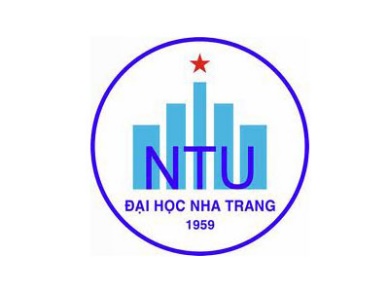 Khoa: KỸ THUẬT GIAO THÔNGBộ môn: KỸ THUẬT TÀU THỦYĐỀ CƯƠNG HỌC PHẦN(Kèm theo Quyết định số:1213/QĐ-ĐHNT, ngày 16 tháng 11   năm 2021 của Hiệu trưởng Trường Đại học Nha Trang)1. Thông tin về học phần:Tên học phần:				Tiếng Việt:	TIN HỌC ỨNG DỤNG CHUYÊN NGÀNHTiếng Anh:	INFORMATIC FOR NAVAL ARCHITECTURE			Mã học phần:				Số tín chỉ:		2(1-1) 			Đào tạo trình độ:	Đại học 					Học phần tiên quyết:	Thiết kế tàu thủy và ĐAMH		2. Mô tả học phần: 	Học phần cung cấp cho người học kiến thức và kỹ năng cơ bản về tự động hóa trong thiết kế và đóng tàu theo phương pháp hiện đại. Trên cơ sở đó, hướng dẫn người học biết cách sử dụng các phần mềm chuyên dụng để hỗ trợ công tác thiết kế và tính toán tính năng tàu thủy.3. Mục tiêu:	Học phần cung cấp cho người học kiến thức và kỹ năng cần thiết để ứng dụng các phần mềm chuyên dụng phục vụ hiệu quả công tác thiết kế tàu.4. Chuẩn đầu ra (CLOs): Sau khi học xong học phần, người học có thể:a) Khái quát hóa được kiến thức về tự động hóa trong thiết kế và đóng tàu theo phương pháp hiện đại.	b) Sử dụng các phần mềm chuyên dụng hỗ trợ công tác thiết kế tàu	c) Tính toán tính năng tàu thủy bằng phần mềm chuyên dụng và đánh giá kết quả5. Ma trận tương thích giữa Chuẩn đầu ra học phần với Chuẩn đầu ra CTĐT ngành Kỹ thuật tàu thủy:6. Nội dung:	7. Phương pháp dạy học: 8. Đánh giá kết quả học tập: 9. Tài liệu dạy học: Ngày cập nhật: 22/02/2022.	CHỦ NHIỆM HỌC PHẦN	                    TRƯỞNG BỘ MÔN	(Ký và ghi họ tên)	                    (Ký và ghi họ tên)          TS. Huỳnh Lê Hồng Thái	                    TS. Huỳnh Lê Hồng TháiBAN CHỦ NHIỆM CTĐT(Ký và ghi họ tên)CĐR HP (CLOs)CĐR CTĐT (PLOs)CĐR CTĐT (PLOs)CĐR CTĐT (PLOs)CĐR CTĐT (PLOs)CĐR CTĐT (PLOs)CĐR CTĐT (PLOs)CĐR CTĐT (PLOs)CĐR CTĐT (PLOs)CĐR CTĐT (PLOs)CĐR CTĐT (PLOs)CĐR HP (CLOs)12345678910axbxxxxcxxxxTT.Chủ đềNhằm đạt CLOsSố tiếtSố tiếtTT.Chủ đềNhằm đạt CLOsLTTH11.11.21.31.4Tổng quan về tự động hóa trong thiết kế tàuQuy trình đóng tàu theo phương pháp hiện đạiTổng quan một số phần mềm dùng trong ngành đóng tàu Một số thuật toán mô tả đường và mặt dùng trong các phần mềm chuyên ngành đóng tàuQuy trình thực hiện thiết kế tàu thủy trên máy tínha8022.12.22.32.4Thiết kế tàu thủy bằng phần mềm chuyên dụngTổng quan về thiết kế tuyến hìnhXây dựng tuyến hình 3D tàu thủyChỉnh trơn bề mặt vỏ tàuVẽ tuyến hình của một số mẫu tàu vỏ gỗ, composite và tàu vỏ thépb,c31533.13.23.33.43.53.6Tính toán tính năng tàu thủyCác bước tính toán tính năng tàu thủyTạo khoang két Tính toán các yếu tố tính nổi tàu thủyTính ổn định tàu thủyTính sức cản tàu thủyLập báo cáo, thuyết minhb,c415TT.Phương pháp dạy họcÁp dụng cho chủ đềNhằm đạt CLOs1Thuyết giảng, thảo luận1,2,3a,b,c2Dạy học thông qua dự ánSử dụng phim tư liệu trong giảng dạy2,32,3b,cTT.Hoạt động đánh giáNhằm đạt CLOsTrọng số (%)1Đánh giá quá trìnha,b,c402Thi cuối kỳa,b,c60TT.Tên tác giảTên tài liệuNăm xuất bảnNhà xuất bảnĐịa chỉ khai thác tài liệuMục đích sử dụngMục đích sử dụngTT.Tên tác giảTên tài liệuNăm xuất bảnNhà xuất bảnĐịa chỉ khai thác tài liệuTài liệu chínhTham khảo1Trần Gia TháiTự động hóa thiết kế tàu thủy2010KH&KTThư việnx2Huỳnh Lê Hồng TháiYoutube: Share for learnYoutubex3Trần Công NghịTin học ứng dụng trong thiết kế và đóng tàu2002ĐHQGThư việnx4Trần Gia TháiHướng dẫn sử dụng Autoship2006ĐH Nha trangx5Võ Trọng CangHướng Dẫn Sử Dụng Phần Mềm Thiết Kế Tàu2010Đại học quốc gia TP.HCMThư việnx